Obroty towarowe handlu zagranicznego ogółem 
i według krajów w okresie styczeń – maj 2022 r.
Obroty towarowe handlu zagranicznego w styczniu - maju  br. wyniosły w cenach bieżących 625,5 mld PLN w eksporcie oraz 674,8 mld PLN w imporcie. Ujemne saldo ukształtowało się na poziomie 49,3 mld PLN, podczas gdy w analogicznym okresie 2021 roku było dodatnie i wyniosło 16,8 mld PLN. W porównaniu z  analogicznym okresem 2021 roku eksport wzrósł o 20,4%, a import o 34,3%.
Obroty towarowe handlu zagranicznego wyrażone w dolarach USA i w euro Eksport wyrażony w dolarach USA wyniósł 152,0 mld USD, a import 164,1 mld USD (wzrost odpowiednio w eksporcie o 10,4%, a w imporcie o 23,1%). Ujemne saldo ukształtowało się na poziomie 12,0 mld USD, w analogicznym okresie 2021 r. było dodatnie i wyniosło 4,4 mld USD.Eksport wyrażony w euro wyniósł 136,2 mld EUR, a import 146,9 mld EUR (wzrósł odpowiednio w eksporcie o 19,1%, a w imporcie o 32,8%). Ujemne saldo wyniosło 10,8 mld EUR, podczas gdy w styczniu - maju  2021 r. było dodatnie i wyniosło 3,7 mld EUR.Obroty towarowe ogółem i według grup krajówNajwiększy udział w eksporcie ogółem Polska ma z krajami rozwiniętymi – 88,2% (w tym UE 76,5%), a w imporcie z krajami rozwiniętymi – 61,6% (w tym UE 52,5%), wobec odpowiednio 86,5% (w tym UE 75,3%) i 64,5% (w tym UE 56,1%) w analogicznym okresie 2021 roku. Natomiast najmniejszy udział odnotowano z krajami Europy Środkowo-Wschodniej, który w eksporcie ogółem wyniósł 4,1%, a w imporcie 8,6%, wobec odpowiednio 5,5% i 6,7% w analogicznym okresie 2021 r.Ujemne saldo odnotowano z krajami rozwijającymi się – minus 152,7 mld PLN (minus 37,1 mld USD, minus 33,2 mld EUR) oraz z krajami Europy Środkowo-Wschodniej minus 32,5 mld PLN (minus 8,0 mld USD, minus 7,1 mld EUR). Natomiast dodatnie saldo uzyskano w obrotach z krajami rozwiniętymi 135,8 mld PLN (33,0 mld USD, 29,6 mld EUR), w tym z krajami UE saldo osiągnęło poziom 124,6 mld PLN (30,3 mld USD, 27,1 mld EUR).Tablica 1. Obroty towarowe ogółem i według grup krajówObroty towarowe według ważniejszych krajówW styczniu - maju 2022 r. wśród głównych partnerów handlowych Polski nie odnotowano spadku w eksporcie ani w imporcie w porównaniu do analogicznego okresu 2021 roku.Obroty z pierwszą dziesiątką naszych partnerów handlowych stanowiły 65,8% eksportu (w analogicznym okresie 2021 r. 65,3 %), a importu ogółem – 64,6% (wobec 64,6% w styczniu - maju  2021 r.).Udział Niemiec w eksporcie zmniejszył się w porównaniu z analogicznym okresem ub. r. o 1,0 p. proc. i wyniósł 27,9%, a w imporcie spadł także o 1,0 p. proc. i stanowił 20,8%. Dodatnie saldo wyniosło 34,5 mld PLN (8,4 mld USD, 7,5 mld EUR) wobec 40,6 mld PLN (10,7 mld USD, 8,9 mld EUR) w analogicznym okresie 2021 roku. Tablica 2. Obroty towarowe według ważniejszych krajów Import według kraju wysyłki – ogółem i grupy krajów Największy obrót towarowy w imporcie według kraju wysyłki Polska odnotowała z krajami rozwiniętymi – 474,8 mld PLN, w tym z UE – 432,2 mld PLN, wobec odpowiednio 370,8 mld PLN, w tym z UE 344,6 mld PLN w analogicznym okresie 2021 roku. Tablica 3. Import według kraju wysyłki – ogółem i grupy krajówImport według kraju wysyłki – krajeUdział Niemiec w imporcie według kraju wysyłki, w porównaniu z importem według kraju pochodzenia, był większy o 4,8 p. proc., udział Holandii odpowiednio był większy o 2,3 p. proc., Belgii o 1,3 p. proc., Czech o 0,6 p. proc., a Francji o 0,4 p. proc. Tablica 4. Import według kraju wysyłki - krajeW styczniu – maju  br. w obrotach towarowych wg nomenklatury SITC w porównaniu z analogicznym okresem 2021 r. odnotowano wzrost we wszystkich sekcjach towarowych zarówno w imporcie, jak i w eksporcie.W eksporcie największy wzrost dotyczył towarów i transakcji niesklasyfikowanych w SITC (o 211,2%), paliw mineralnych, smarów i materiałów pochodnych (o 158,1%), olejów, tłuszczy, wosków zwierzęcych i roślinnych (o 72,1%), chemii i produktów pokrewnych (o 32,9%), towarów przemysłowych sklasyfikowanych głównie według surowca (o 28,0%), żywności i zwierząt żywych (o 25,0%), surowców niejadalnych z wyjątkiem paliw (o 20,4%), różnych wyrobów przemysłowych (o 14,0%), maszyn i urządzeń transportowych (o 9,2%) oraz napojów i tytoniu (o 4,4%). W imporcie wzrost zanotowano w towarach i transakcjach niesklasyfikowanych w SITC (o 369,4%), w olejach, tłuszczach, woskach zwierzęcych i roślinnych (o 115,5%), w paliwach mineralnych, smarach i materiałach pochodnych (o 108,2%), w surowcach niejadalnych z wyjątkiem paliw (o 48,4%), w towarach przemysłowych sklasyfikowanych głównie według surowca (o 38,6%), w chemikaliach i produktach pokrewnych (o 30,9%), w różnych wyrobach przemysłowych (o 27,5%), w żywności i zwierzętach żywych (o 22,7%), w napojach i tytoniu (o 20,0%) oraz w maszynach i urządzeniach transportowych (o 12,2%).Wykres 1. Struktura eksportu według sekcji nomenklatury SITC w styczniu – maju  2022 r.Wykres 2. Struktura importu według sekcji nomenklatury SITC w styczniu - maju  2022 r.WYSZCZEGÓLNIENIEI – V 2022I – V 2022I – V 2022I – V 2022I – V 2022I – V 202220212022WYSZCZEGÓLNIENIEw mld PLNw mld USDw mld EURI – V 2021 = 100I – V 2021 = 100I – V 2021 = 100I - VI - VWYSZCZEGÓLNIENIEw mld PLNw mld USDw mld EURPLNUSDEURstruktura w %struktura w %Eksport 625,5152,0136,2  120,4  110,4  119,1100,0100,0Kraje rozwinięte 551,4134,1120,0  122,7  112,5  121,386,588,2w tym UE  478,6116,4104,2  122,3  112,2  121,075,376,5           w tym strefa euro 373,190,781,2  120,8  110,8  119,459,559,6Kraje rozwijające się 48,511,810,6  116,9  107,1  115,6 8,0 7,7Kraje Europy Środ. – Wsch. 25,56,25,689,682,388,7 5,5 4,1Import (wg kraju pochodzenia)674,8164,1146,9  134,3  123,1  132,8100,0100,0Kraje rozwinięte 415,6101,090,5  128,1  117,5  126,764,561,6w tym UE  354,086,177,1  125,5  115,1  124,256,152,5           w tym strefa euro 292,271,163,6  125,1  114,7  123,746,543,3Kraje rozwijające się 201,248,943,8  139,0  127,3  137,428,829,8Kraje Europy Środ. – Wsch. 58,014,212,6  173,7159,9172,0 6,7 8,6Saldo -49,3-12,0-10,8.....Kraje rozwinięte 135,833,029,6.....w tym UE  124,630,327,1.....           w tym strefa euro 80,919,717,6.....Kraje rozwijające się -152,7-37,1-33,2.....Kraje Europy Środ. – Wsch. -32,5-8,0-7,1.....WYSZCZEGÓLNIENIEI – V 2022I – V 2022I – V 2022I – V 2022I – V 2022I – V 202220212022WYSZCZEGÓLNIENIEw mld PLNw mld USDw mld EURI – V 2021 = 100I – V 2021 = 100I – V 2021 = 100I - VI - VWYSZCZEGÓLNIENIEw mld PLNw mld USDw mld EURPLNUSDEURstruktura w %struktura w %EKSPORTEKSPORTEKSPORTEKSPORTEKSPORTEKSPORTEKSPORTEKSPORTEKSPORT1. Niemcy 174,742,538,0116,5106,8115,228,927,92. Czechy 41,210,09,0134,6123,2133,05,96,63. Francja36,18,87,9116,4106,7115,16,05,84. W. Brytania 31,17,66,8122,0112,0120,74,95,05. Włochy30,27,36,6117,9108,2116,64,94,86. Holandia 27,96,86,1127,1116,6125,74,24,57. Stany Zjednoczone 18,74,54,1140,2128,6138,72,63,08. Słowacja18,44,54,0143,6131,6142,02,52,99. Szwecja                                              17,04,13,7114,8105,3113,52,92,710. Węgry16,54,03,6125,6115,2124,22,52,6IMPORT (wg kraju pochodzenia)IMPORT (wg kraju pochodzenia)IMPORT (wg kraju pochodzenia)IMPORT (wg kraju pochodzenia)IMPORT (wg kraju pochodzenia)IMPORT (wg kraju pochodzenia)IMPORT (wg kraju pochodzenia)IMPORT (wg kraju pochodzenia)IMPORT (wg kraju pochodzenia)1. Niemcy 140,234,130,5128,1117,4126,721,820,82. Chiny97,923,821,3139,2127,7137,614,014,53. Rosja 43,710,79,5182,0168,0180,54,86,54. Włochy32,27,87,0120,2110,4119,05,34,85. Holandia26,46,45,8129,1118,2127,54,13,96. Stany Zjednoczone 24,45,95,3173,0158,2171,02,83,67. Czechy 21,25,24,6126,5116,0125,03,33,18. Francja20,14,94,4115,1105,7113,93,53,09. Belgia15,63,83,4121,8112,0120,52,52,310. Korea Południowa 14,23,53,1114,0104,7112,82,52,1WYSZCZEGÓLNIENIEI – V 2022I – V 2022I – V 2022I – V 2022I – V 2022I – V 202220212022WYSZCZEGÓLNIENIEw mld PLNw mld USDw mld EURI – V 2021 = 100I – V 2021 = 100I – V 2021 = 100I - VI - VWYSZCZEGÓLNIENIEw mld PLNw mld USDw mld EURPLNUSDEURstruktura w %struktura w %Import (wg kraju wysyłki)674,8164,1146,9  134,3  123,1  132,8100,0100,0Kraje rozwinięte 474,8115,4103,4  128,1  117,4  126,673,870,4w tym UE  432,2105,194,1  125,4  115,0  124,068,664,0           w tym strefa euro 364,388,679,3  125,1  114,7  123,757,954,0Kraje rozwijające się 141,034,330,7  144,6  132,5  142,919,420,9Kraje Europy Środ. – Wsch. 58,914,412,8  172,4  158,8  170,8 6,8 8,7Saldo -49,3-12,0-10,8.....Kraje rozwinięte 76,618,616,7.....w tym UE  46,411,310,1.....           w tym strefa euro 8,82,11,9.....Kraje rozwijające się -92,5-22,5-20,1.....Kraje Europy Środ. – Wsch. -33,4-8,2-7,3.....WYSZCZEGÓLNIENIEI – V 2022I – V 2022I – V 2022I – V 2022I – V 2022I – V 202220212022WYSZCZEGÓLNIENIEw mld PLNw mld USDw mld EURI – V 2021 = 100I – V 2021 = 100I – V 2021 = 100I - VI - VWYSZCZEGÓLNIENIEw mld PLNw mld USDw mld EURPLNUSDEURstruktura w %struktura w %IMPORT (wg kraju wysyłki)IMPORT (wg kraju wysyłki)IMPORT (wg kraju wysyłki)IMPORT (wg kraju wysyłki)IMPORT (wg kraju wysyłki)IMPORT (wg kraju wysyłki)IMPORT (wg kraju wysyłki)IMPORT (wg kraju wysyłki)IMPORT (wg kraju wysyłki)1. Niemcy 172,842,037,6126,4115,8125,027,225,62. Chiny  64,615,714,1139,3127,9137,89,29,63. Rosja44,010,89,6183,8169,7182,24,86,54. Holandia42,210,29,2131,7120,7130,26,46,25. Włochy32,37,97,0119,8110,0118,65,44,86.  Czechy 24,96,15,4124,3113,9122,94,03,77.  Belgia24,35,95,3122,2112,4121,04,03,68. Francja23,15,65,0117,1107,5115,83,93,49. Stany Zjednoczone18,24,44,0230,6210,8227,91,62,710. Słowacja15,13,73,3118,3108,4116,92,62,2Opracowanie merytoryczne:Departament Handlu i UsługDyrektor Ewa Adach – StankiewiczTel: 22 608 31 24Rozpowszechnianie:
Rzecznik Prasowy Prezesa GUSKarolina BanaszekTel: 695 255 011Wydział Współpracy z Mediami Tel: 22 608 38 04 e-mail: obslugaprasowa@stat.gov.plwww.stat.gov.pl      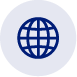 Wydział Współpracy z Mediami Tel: 22 608 38 04 e-mail: obslugaprasowa@stat.gov.pl@GUS_STAT 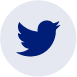 Wydział Współpracy z Mediami Tel: 22 608 38 04 e-mail: obslugaprasowa@stat.gov.pl@GlownyUrzadStatystyczny 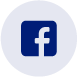 gus_stat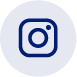 glownyurzadstatystycznygus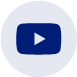 glownyurzadstatystyczny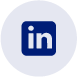 Powiązane opracowaniaHandel zagraniczny 2021. Ceny w handlu zagranicznymRocznik Statystyczny Handlu Zagranicznego 2021Handel Zagraniczny. Statystyka lustrzana i statystyka asymetriiHandel zagraniczny. Polska w Unii EuropejskiejHandel zagraniczny. Handel towarami według cech przedsiębiorstw (TEC)Handel zagraniczny. Polska w świecieTemat dostępny w bazach danychDziedzinowe Bazy Wiedzy Handel ZagranicznyBanki i bazy danych. Handel zagranicznyWażniejsze pojęcia dostępne w słownikuEksport towarów Import towarówSaldo obrotów towarowych handlu zagranicznegoPowiązane opracowaniaHandel zagraniczny 2021. Ceny w handlu zagranicznymRocznik Statystyczny Handlu Zagranicznego 2021Handel Zagraniczny. Statystyka lustrzana i statystyka asymetriiHandel zagraniczny. Polska w Unii EuropejskiejHandel zagraniczny. Handel towarami według cech przedsiębiorstw (TEC)Handel zagraniczny. Polska w świecieTemat dostępny w bazach danychDziedzinowe Bazy Wiedzy Handel ZagranicznyBanki i bazy danych. Handel zagranicznyWażniejsze pojęcia dostępne w słownikuEksport towarów Import towarówSaldo obrotów towarowych handlu zagranicznego